【学情会商·家校面对面】 家校社全环境协同 学校师生高质量发展——青岛经济职业学校召开三长见面会家校社全环境协同学校师生高质量发展新年伊始，万象更新。1月4日下午，青岛经济职业学校召开家长委员会例会暨三长见面会。校长王建鹏、副校长于朝及家长委员会成员、各班级家长代表参加了此次会议。会议由学管处副主任郑晓主持。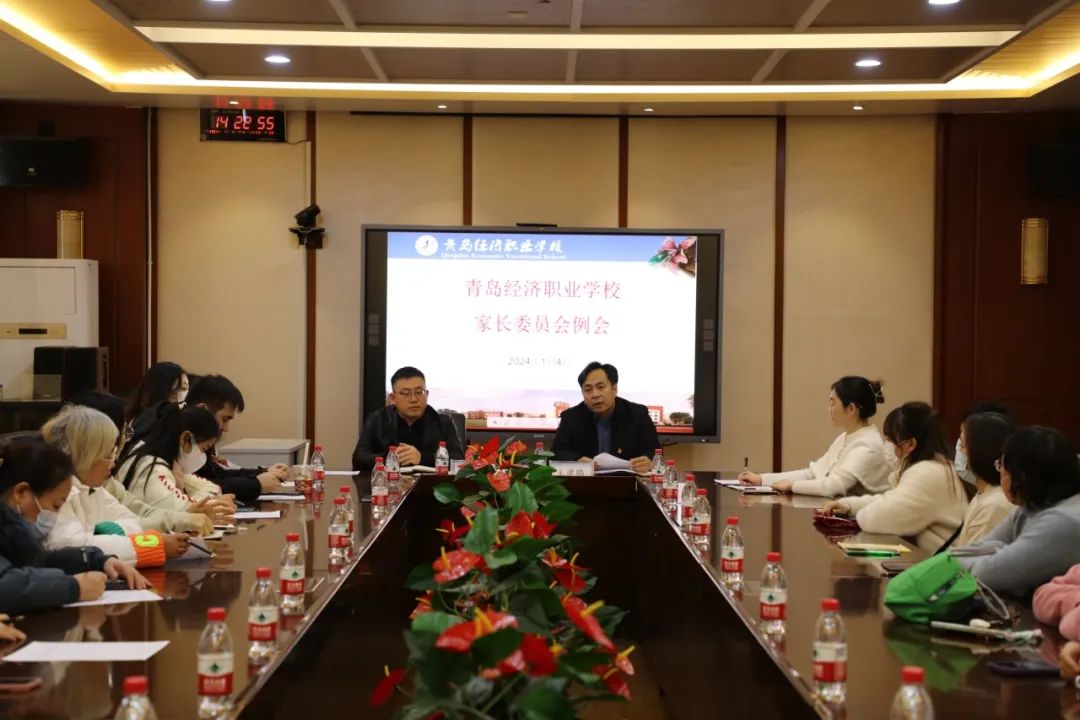 王建鹏校长从教育教学、立德树人、技能大赛、产教融合等方面总结了过去一年的成绩，就家长们关心的学生学习生活环境、餐饮环境、住宿环境等做了介绍。他倡导家长们与学校一起给孩子们做好职业生涯规划，助力孩子们走好人生的每一步路。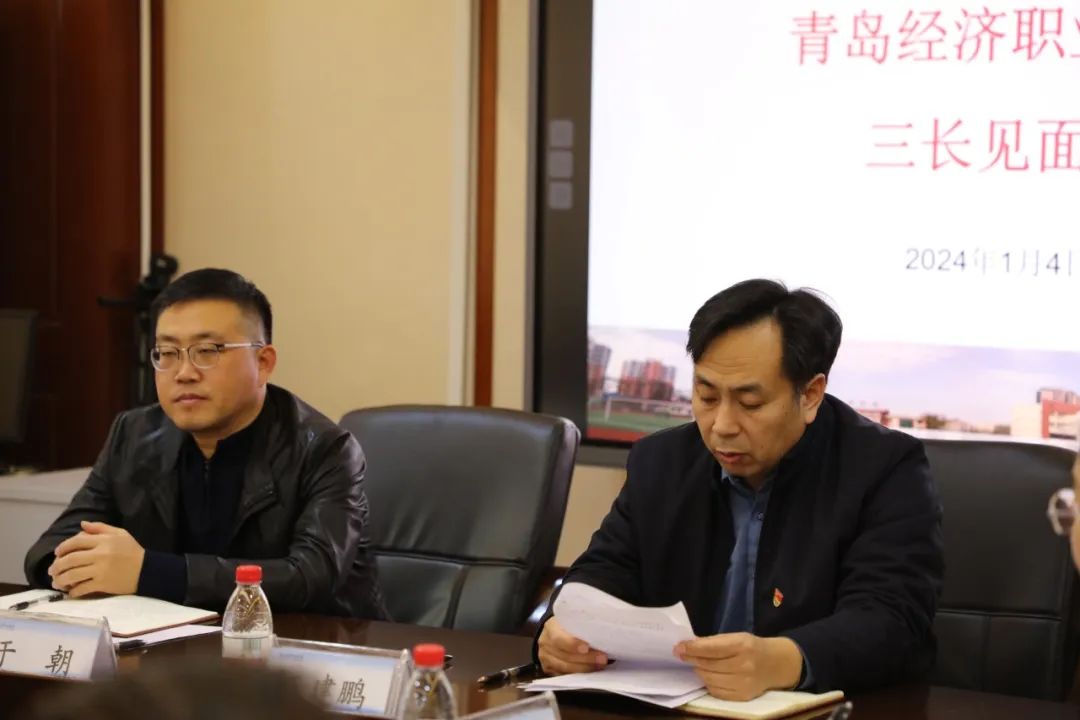 于朝副校长从全程多元育人导师制、家校协同育人、学生思想意识建设和心理健康等方面，总结了学校德育工作开展情况。郑晓副主任介绍了本学期艺术教育、家长驻校办公和家庭教育指导等方面的工作。家长们反馈了对学校工作的意见或建议。校领导对有关问题做了答复，也希望家长继续关心支持学校的发展。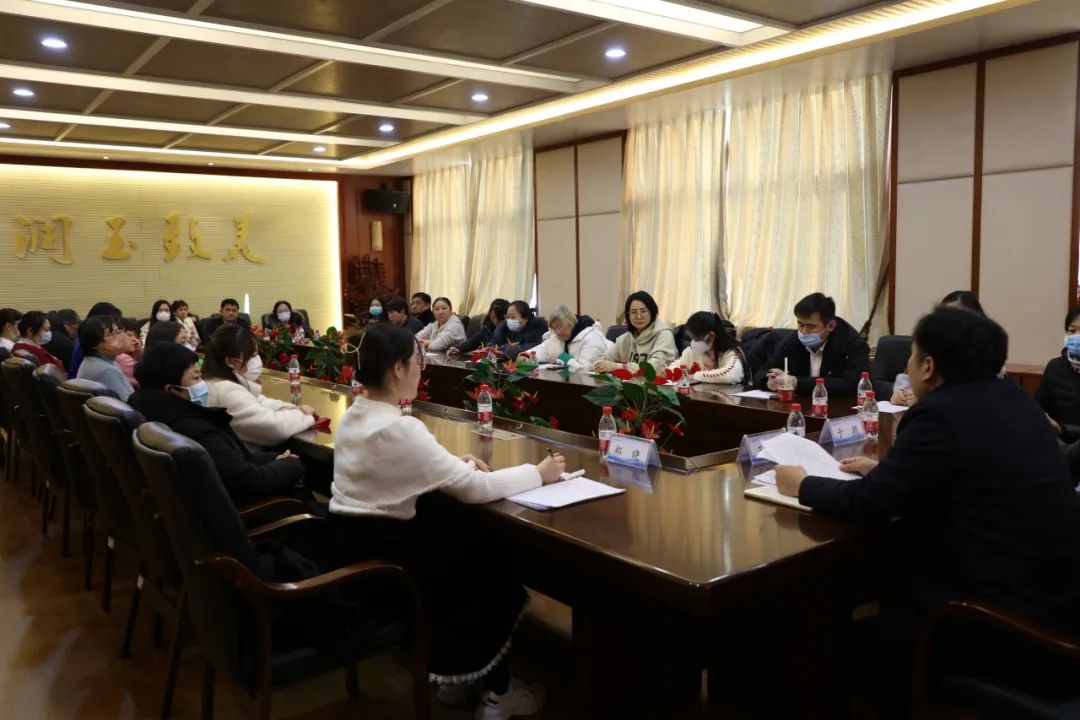  会后，学校邀请青岛理工大学刘启辉教授在五楼多功能厅举行家长大课堂，与会家长聆听讲座《有话好好说：与青春期孩子高质量互动》。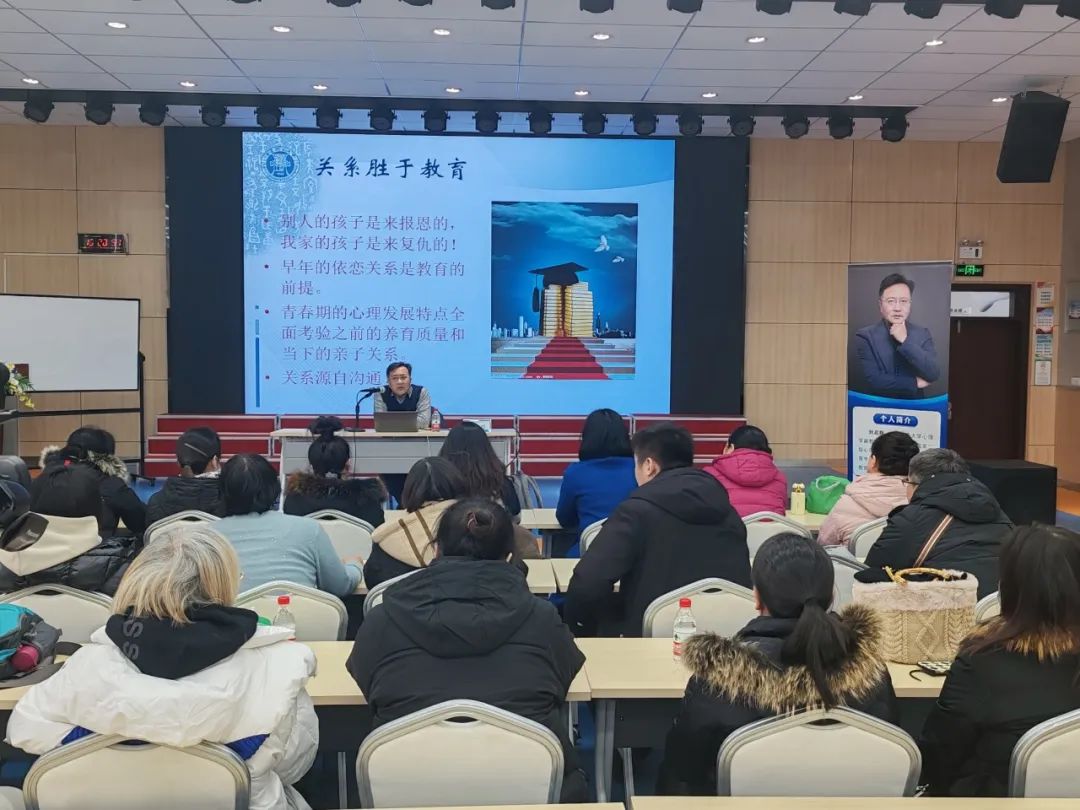 多年来，学校坚持家校社协同，引导家长树立正确的教育观念，逐步构建了“以学校为主导、家庭重点参与、社会资源支持”的联动育人机制，推动学校师生高质量发展，达到了较好的效果。